S.D.Ü. MÜHENDİSLİK FAKÜLTESİTEKSTİL MÜHENDİSLİĞİ BÖLÜMÜKALİTE VE MÜDEK KOMİSYONU İŞ AKIŞ PLANI GÖREVİ: Bölüm adına kalite güvence sistemi sürecinin daha etkin ve verimli yönetilmesi, planlı olarak izlenmesi ve raporlanması amacıyla gerçekleştirilecek faaliyetleri organize eder, kurumda süreci yürüten diğer kalite birimleriyle işbirliği sağlar ve yürütür.Ekler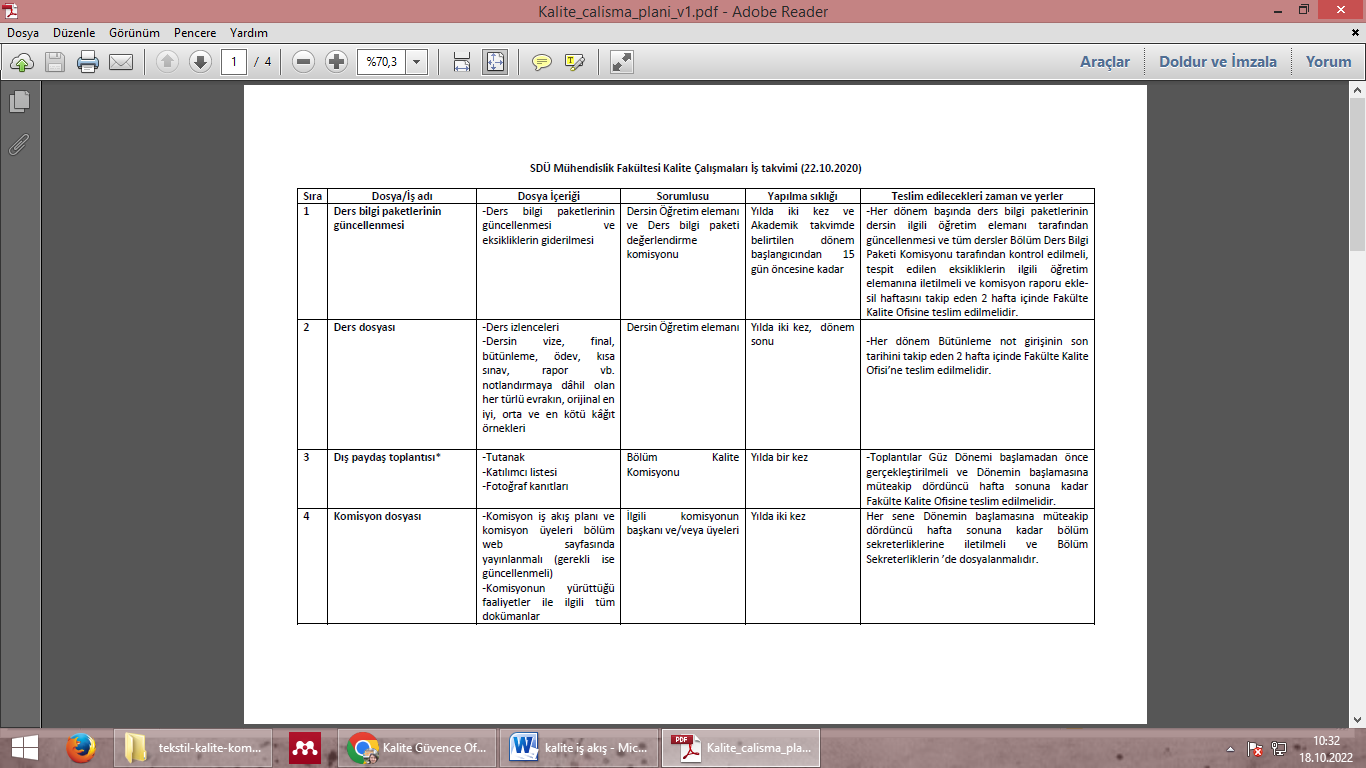 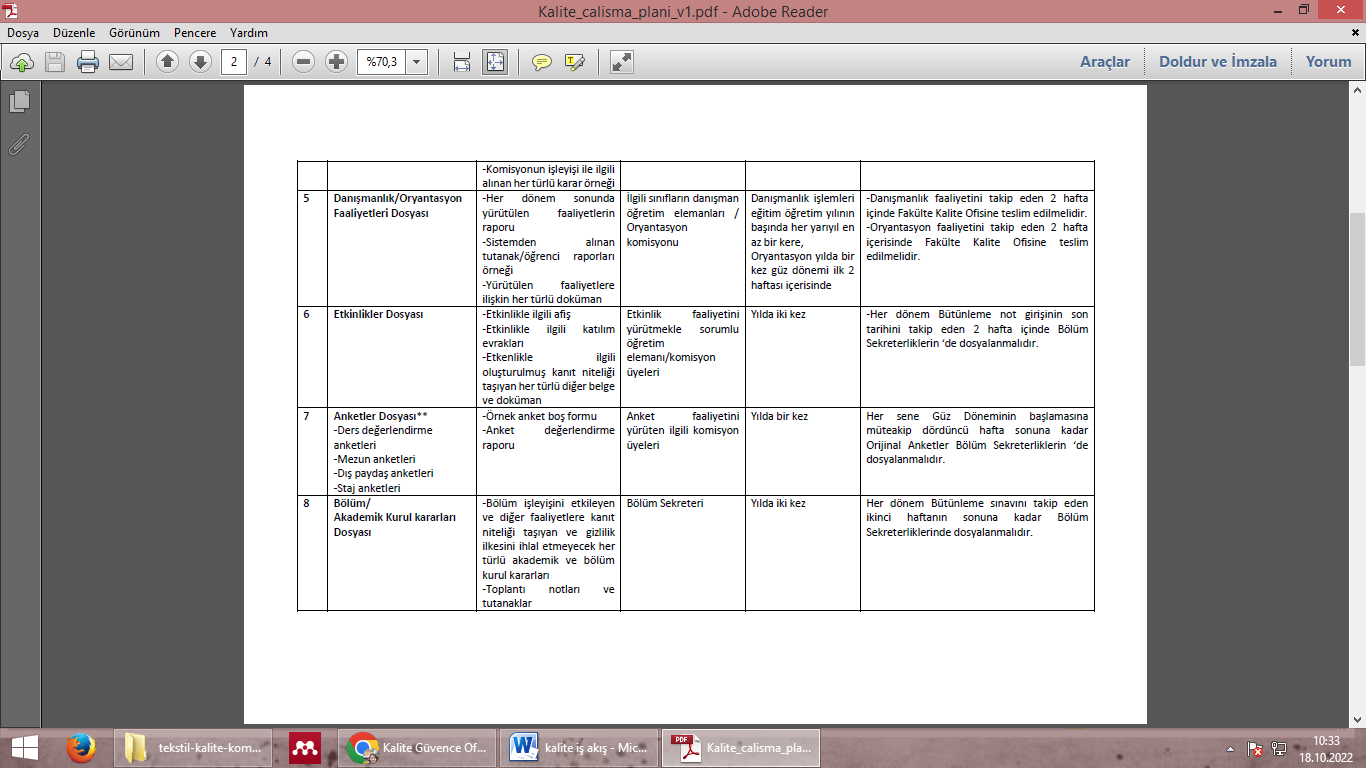 *Düzenlenecek dış paydaş toplantıları ile alınan geri bildirimler ilgili komisyon tarafından özetlendikten sonra, Bölüm Akademik Kurullarında değerlendirilerek; ders içerikleri, yeni ders teklifi, alt yapı, stajlar vb. konularda gerekli iyileştirmeler belirlenmeli, uygulanmalı ve izlenmelidir. Alınan tüm kararlar da kayıt altına alınmalı ve Fakülte Kalite Ofisi’ne iletilmelidir. **Yapılan tüm anketler istatistiksel olarak ilgili komisyonlar tarafından değerlendirilmeli, raporlanmalı ve daha sonra yapılacak Bölüm Akademik Kurulların ’da değerlendirilerek, anket sonuçlarına göre bölümle ilgili (ders içerikleri, yeni ders teklifleri, alt yapı, öğretim üyesi öğrenciler arası iletişim vb. ) iyileştirmeler kayıt altına alınmalı, izlenmeli ve Fakülte Kalite Ofisi’ne iletilmelidir. NOT: -Bir önceki kararların gerçekleştirilme durumu değerlendirilerek raporlanmalı ve Fakülte Kalite Ofisi’ne iletilmelidir. -Kalite çalışmalarının sekteye uğramaması/aksamaması adına bölümlerin ilgili komisyonlarının kurulması/oluşturulması/güncellenmesi ile ilgili işlemlerin her yıl Temmuz/Ağustos aylarında tamamlanması gerekmektedir.